„Poprawa jakości powietrza w Krośnie - wymiana źródeł ciepła”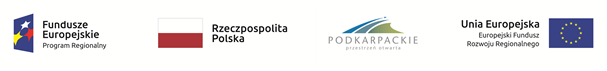 ZP.271.15.2020						     Krosno, dnia 17.04.2020r.Informacja o unieważnieniu postępowaniaW dniu 27.03.2020 roku dokonano otwarcia ofert złożonych 
w postępowaniu pn. „Poprawa jakości powietrza w Krośnie – wymiana źródeł ciepła – zastosowanie ciepła sieciowego:Część 1 – Zaprojektowanie i wykonanie przyłączy ciepłowniczych do budynków wielorodzinnych na terenie Miasta KrosnaCzęść 2 – Zaprojektowanie i wykonanie węzłów cieplnych, wewnętrznych instalacji rozprowadzających c.w.u. i c.o. oraz likwidacji piecyków gazowych 
w budynkach wielorodzinnych na terenie Miasta Krosna”.Na wykonanie przedmiotowego zadania wpłynęło 5 ofert złożonych przez następujących wykonawców:Konsorcjum Firm: Lider - HEATCO Sp. z o.o., ul. Żeliwna 43, 40-599 Katowice; Partner – Zakład Usług Energetycznych „WOD-REM” Sp. z o.o., ul. Chemików 1, 37-310 Nowa Sarzyna,Przedsiębiorstwo Specjalistyczne ENERGOTERM Sp. z o.o., ul. Płaska 4-10, 
87-100 Toruń,ELEKTROTERMEX Sp z o.o., ul. Bohaterów Westerplatte 5, 07-410 Ostrołęka.Przedsiębiorstwo Usługowo-Produkcyjno-Handlowe „OTECH" Sp. z o.o., 
ul. Dukielska 83, 38-300 Gorlice,Konsorcjum Firm: Lider – PRESYSTEM Sp. z o.o. Sp. k., ul. Zamkowa 2/6, 
35-032 Rzeszów; Partner – TERMORES Sp. z o.o., Al. Armii Krajowej 80, 35-307 Rzeszów.Ceny i długość okresu gwarancji jakości i rękojmi za wady:Wykonawca nr 1:Część I:cena: netto 2 388 175,00 zł, brutto 2 937 455,25 zł,długość okresu gwarancji jakości i rękojmi za wady: 72 miesiące na roboty budowlane, zastosowane materiały, dostarczone i zamontowane urządzenia,Wykonawca nr 2:Część I:cena: netto 1 997 000,00 zł, brutto 2 456 310,00 zł,długość okresu gwarancji jakości i rękojmi za wady: 72 miesiące na roboty budowlane, zastosowane materiały, dostarczone i zamontowane urządzenia,Wykonawca nr 3:Część II:cena: 10 187 800,00 zł, brutto 11 043 189,00 zł,długość okresu gwarancji jakości i rękojmi za wady: 70 miesięcy na roboty budowlane, zastosowane materiały, dostarczone i zamontowane urządzenia i armaturę,Wykonawca nr 4:Część II:cena: netto 15 652 139,60 zł, brutto 16 931 610,76 zł,długość okresu gwarancji jakości i rękojmi za wady: 70 miesięcy na roboty budowlane, zastosowane materiały, dostarczone i zamontowane urządzenia i armaturę,Wykonawca nr 5:Część I:cena: netto 2 310 000,00 zł, brutto 2 841 300,00 zł,długość okresu gwarancji jakości i rękojmi za wady: 70 miesięcy na roboty budowlane, zastosowane materiały, dostarczone i zamontowane urządzenia,Część II:cena: netto 8 916 900,00 zł, brutto 9 673 092,00 zł,długość okresu gwarancji jakości i rękojmi za wady: 70 miesięcy na roboty budowlane, zastosowane materiały, dostarczone i zamontowane urządzenia i armaturę.Część I i II:W związku z tym, że ceny złożonych ofert na obie części postępowania znacznie przewyższają kwoty, jakie Zamawiający zamierzał przeznaczyć na sfinansowanie przedmiotowego zamówienia, Zamawiający podjął decyzję o unieważnieniu I i II części postępowania z przyczyn ekonomicznych na podstawie art. 93 ust. 1 pkt 4) ustawy Prawo zamówień publicznych. Zgodnie z treścią przedmiotowego przepisu Zamawiający unieważnia postępowanie o udzielenie zamówienia, jeżeli cena najkorzystniejszej oferty lub oferta z najniższą ceną przewyższa kwotę, którą Zamawiający zamierza przeznaczyć na sfinansowanie zamówienia, chyba że Zamawiający może zwiększyć tę kwotę do ceny najkorzystniejszej oferty.